Паспорт Белгатойскогосельского поселения Шалинского муниципального района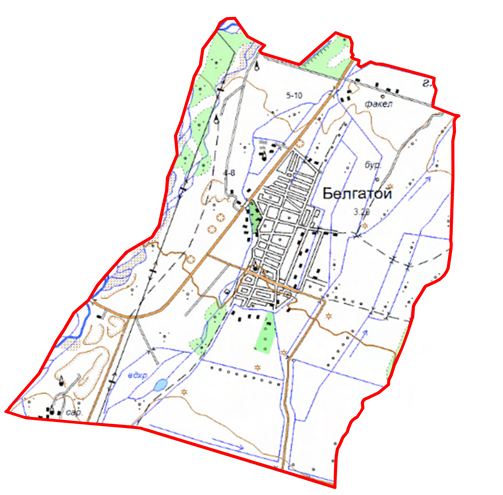 2021 г.Глава администрации Белгатойского сельского поселения -Сулейманов Абдул-Вахид Аптиевич, тел.: +7 (989) 921-50-00Председатель Совета Депутатов Белгатойского сельского поселения -Альбеков Али Вахитович, тел.: +7 (938) 889-31-39Имам Белгатойского сельского поселения – Закраилов Аюб Ахмедович, тел.: +7 (989) 923-50-05Участковые Белгатойского сельского поселения – 1. Асхадов Шамиль Андарбекович 2. Мусаев Ислам Абуамзатович Дата образования: 1820 годОбщая площадь земель поселения – 2 945,7 (га)Вид использования:Земли населенного пункта – 454,3 (га) земли сельскохозяйственного назначения – 2 463,5 (га) земли лесного фонда   - (га) земли водного фонда - 95 (га)   земли запаса - (га) земли промышленности, транспорта и иного назначения – 90,3 (га) Расстояние до районного центр 11 км                              до г. Грозного 25 км Численность населения и его национальный состав по состоянию на 01. 01. 2021г.Наличие трудовых ресурсов и других категорий населения по состоянию на 01.01.2021 г.Профессиональный состав трудовых ресурсов по состоянию на 01.01.2021 г.Поголовье скота и птицы в хозяйствах всех категорий по состоянию на 01.01.2021г.Наличие сельхозугодий по состоянию на 01.01.2021г.       Ориентировочные годовые денежные доходы населения без учета доходов от приусадебных и данных участки (2020 г.)Численность незанятого трудоспособного населения по состоянию на 01.01.2021г.  Наличие предприятий, организаций, учреждений всех форм собственности по состоянию на 01.01.2021г.Действующие промышленные предприятия (юридические лица)Сведения о сельскохозяйственных предприятиях:Реестр юридических лиц - сельскохозяйственных организаций, фактически осуществляющих деятельность на территории поселения   Реестр физических лиц - сельскохозяйственных организаций, фактически      осуществляющих деятельность на территории поселения Объекты физической культуры и спорта  по состоянию на 01.01.2021г.Объекты культуры по состоянию на 01.01.2021г.      Сведения о дошкольных образовательных учреждениях по состоянию на 01.01.2021г.Сведения об объектах общего образования по состоянию на 01.01.2021г.Сведения об учреждениях здравоохранения по состоянию на 01.01.2021г.Наличие природных ресурсов на территории населенного пункта и вокруг негоАвтодорожная инфраструктура по состоянию на 01.01.2021г.Коммунальная инфраструктура:Электрические сети по состоянию на 01.01.2021г.Водоснабжение по состоянию на 01.01.2021г.Газоснабжение по состоянию на01.01.2021г.                      Почтовые отделения по состоянию на 01.01.2021г.Сведения о главе администрации Белгатойского поселенияИнформацияо духовно-образовательных учреждениях, зияртах, кладбищах Адреса ЗияртовАдреса мечетейСведенияоб имаме Белгатойского сельского поселенияСведения о туркхах Сведения о тейпахБелг1атой, Дишни, Ц1онтрой, Макажой, ТуркхойСписокдепутатов Белгатойского сельского поселенияСПИСОКучастковых уполномоченных полиции отдела МВД России по с. БелгатойРеестр инвестиционных проектов по _________________ сельскому поселениюГлава администрации сельского поселения                                                                Исп. Х.С. Закраилов +79899293344Площадь территории сельского поселения  -               2 тыс. 945,7 (га)Численность населения сельского поселения–              6 тыс. 080 (чел.)Население и егонациональный составЧисленностьнаселения                       чел.в % к общейчисленностинаселенияВсе население6080в том числе:Чеченцы 606599.8Русские  70.1Ингуши-Кумыки -Ногайцы -Аварцы 7и другие 1Наименование категорийЧисленность 12Всего населения6080    в том числе:1.мужчин3053    из них  1.1.трудоспособных1555  1.2.работающих6882.женщин3027    из них2.1.трудоспособных1498 2.2.работающих3083. Всего трудовых ресурсов3 0534. Пенсионеров 17015. Инвалидов9306. Сирот77. Полусирот628. Учащихся (школьники)12809. Дети дошкольного возраста78610. Количество семей, из них многодетных (3 и более детей)1293/37911. Временно перемещенные (всего)138           в том числе:Дети дошкольного возраста29До 16 лет30Количество семей33Наименование профессий     ЧисленностьИз нихработающих поспециальности123Специалисты с высшим и средним образованием:8752731. Инженеры-механики, техникимеханики3662. Инженеры-строители, техники- строители2883. Агрономы914. Зоотехники3-5. Ветврачи, веттехники736. Экономисты77237. Бухгалтеры-финансисты91198. Учителя153749. Врачи362610.Младшие медработники492111. Другие специалисты с высшим и средним специальным образованием38692Кадры массовых профессий:7121211. Трактористы,  комбайнеры49122. Шоферы269443. Слесари46184. Строители (каменщики, плотники, столяры, штукатуры)34847Прочие профессии:--НаименованиеКоличество головНаименованиеКоличество голов1. Крупный рогатый скот8252. Мелко рогатый скот2793. Птица22964. Лошади2Вид сельхозугодийПлощадь, (га)Вид сельхозугодийПлощадь, (га)1. Всего сельхозугодий,1899       в том числе:1.1.Приусадебный фонд384    Из него: 1.1.1.пашня3841.2.Присельские сельхозугодия2080из них:1.2.1. Пастбища и сенокосы2621.2.2.Пашни1291НаименованиеГодовая сумма(млн.руб.)НаименованиеГодовая сумма(млн.руб.)1.Заработная плата работников, занятых на производстве и в социальной сфере2. Пенсии3.Пособия(ЦЗН, соц.защита)ИТОГО:Категория трудоспособногонаселенияЧисленность (чел.)Из них не занято трудом123Всего свободных трудовых ресурсов3 0532 1021. мужчин15558232.женщин14981279женщин (исключая многодетных матерей, имеющих трех и более детей)11581108Наименование предприятийАдрес/контактная информацияОсновные виды продукции123Сфера услуг и бытового обслуживания:Сфера услуг и бытового обслуживания:Сфера услуг и бытового обслуживания:СТО –    ед.Парикмахерская -   ед.АЗС - 3 ед.с. БелгатойРеализация ГСМАтелье - ед.Салон красоты – 1 ед.с. БелгатойПредприятия торговли (указать вид торгового объекта)Предприятия торговли (указать вид торгового объекта)Предприятия торговли (указать вид торгового объекта)Магазины - 22 един.с. БелгатойРеализация смешанных товаровАптеки – 1 ед.с. БелгатойРеализация лекарств Мясные – ед.№Наименование предприятияРуководительАдресОсновнойвиддеятельностиДополнительный вид деятельностиСреднесписочная численность работников по данным ФНС1БЕЛГАТОЕВСКОЕ ГУП КДСМСолтамурадов Сулиман МахмудовичШалинский район, с. Белгатой Производство изделий из асфальта или аналогичных материаловПроизводство товарного бетона152ООО «МУЛАЕВ 2»Муллаев Муса ДжамалаевичШалинскийрайон, с.БелгатойПроизводство щебня103ООО «ТЕХНОСТРОЙ ДРД»Джамбеков Рамзан ДалхатовичШалинскийрайон, с.БелгатойПроизводство щебня54«ЧЕЧЕНКАРЬЕРУПРАВЛЕНИЕ»Жискутов Зелимхан УвайсовичШалинскийрайон, с.БелгатойПроизводство щебня165«АКСМ и СИ»Алхазов Ибрагим АсхатовичШалинскийрайон, с.БелгатойПроизводство щебня5№ п/пНаименованиеАдрес земельного участкаОбщая площадь (га)Количестворабочих  со слов руководителей Коли-чество рабочих состоя-х на налоговом учетеНомер телефонавид деятельности вид деятельности ООООООООООООООООООООООООООО111222И Т О Г О:И Т О Г О:И Т О Г О:КФХ КФХ КФХ КФХ КФХ КФХ КФХ КФХ КФХ 1КФХ «Борз»с. Белгатой10892888712842И Т О ГОИ Т О ГОИ Т О ГО№ п/пАрендатор (ИП)Адрес земельного участкаОбщая площадь (га)Количество рабочих  Фактичес.Количество раб-х состоя-х на налоговом учетеВид деятельности Номер телефона1234567812И Т О ГО:И Т О ГО:И Т О ГО:№п/пНаименованиеНаименованиеАдресВместимость, занимаемая площадьТехническое состояниеМесто нахождение объекта1Спортивный зал Спортивный зал С. Белгатой, ул. Гайсумова, б/н200 Хорошее МБОУСОШ №12Футбольное поле Футбольное поле С. Белгатой, ул. Гайсумова, б/н3300 ХорошееМБОУСОШ №1Спортивный зал Спортивный зал С. Белгатой, ул. Гайсумова, 116540 Хорошее МБОУСОШ №2Футбольное поле Футбольное поле С. Белгатой, ул. Гайсумова, 1163300 Хорошее МБОУСОШ №2Волейбольная площадка Волейбольная площадка С. Белгатой, ул. Гайсумова, 116162 Хорошее МБОУСОШ №2Спортивная школаСпортивная школаСпортивная школаСпортивная школаСпортивная школаСпортивная школаСпортивная школа11Наименование Адрес/контактная информацияВместимость/ занимаемая площадьТехническоесостояниеС Д Кс. Белгатой, ул. Советская, 6а20 мест/45 кв.м.Арендуемое помещениеСельская Библиотекас. Белгатой, ул. Советская, 6а10 мест/40 кв.м.Исправное №п/пНаименованиеучрежденияАдрес/контактная информацияКоличество местКоличестводетей      Техническое состояние здания1МБДОУ №1 «Радуга»с. Белгатой, ул. Восточная, д. 15/Куруева М.Х., +7 (965) 969-44-48120242Исправное№п/пНаименованиеучрежденияАдрес/контактная информацияКоличество местКоличествоучащихсяТехническоесостояние здания1МБОУ СОШ № 1с. Белгатой, ул. Гайсумова, б/нМасаев А.С.+7 (989) 918-66-96340626Удовлетворит.2МБОУ СОШ № 2с. Белгатой, ул. Гайсумова, 116Муциев А.С.+7 (928) 022-51-12600611Исправное№п/пНаименование  учрежденияАдресучрежденияКол-вокоек/посещенийТехническоесостояниезданияУкомплектованность медицинскими кадрами   1.Врачебная амбулаторияс. Белгатой, ул. Кадырова, 63+7 (928) 787-28-76Требуется новая постройка Врачи           - 75 %Ср.мед.перс.- 74.5%Наименование Ориентировочныйзапас, дебитЦельиспользованияПроизводились лигеологические исследования1. ГлинаИмеется-2. Песок--3.ГравийИмеется4. Водные ресурсы6 Артскважин имеется-5. Родниковая водаИмеется-6. Минерализованная вода--7. Термальные воды и другие--№п/пНаименование (мост, дорога, др.)Вид покрытия (а/б, гравий, грунт)Протяженность(км.)ФактическоесостояниеДОРОГИ 1.Дорогаа/б4.1Удовлетворит.ДорогаГравий 30.4УдовлетворитДорогаГрунт 15.0УдовлетворитМОСТЫ4.Мосты- (ед.)№п/пНаименование, ТППротяженностьВЛ  6-10 кв.км.ПротяженностьВЛ  0,4 кВ.км.Количество ТПна балансе РЭСКоличество ТПна балансе  потребителейИтогоТП12Итого:№п/пНаименование, адрес объектаПлощадь территории(га)Техническое состояние линийТехнические параметры (мощность - куб.м сутки)Общая протяженность линий (км.)1.с.2.Арт скважины –   единиц3.Водопроводные линии№п/пПротяженность газопроводов, всегокм1низкое давлениекм2среднее давлениекм3высокое давлениекмгазопровод ввод Количество ГРП (ГРПШ)№п/пНаименованиеАдресобъектаФ.И.О.,телефонКоличествоработников1ОПС (отделение почтовой связи)с. Белгатой, ул. А.Кадырова, 63аЗемиева Маликат Сайпудиновна 2Ф.И.О.Дата рождениятелефонСулейманов Абдул-Вахид Аптиевич19.07.1989+7 (928) 887-12-84№п/пНаименованиеКоличество духовно-образовательнучрежденийКоличество зияртовКоличество мусульман. кладбищКоличествоХристиан. религиозных организацийКоличество христиан. кладбищ1.с. Белгатой-13нетнет№п/п Наименование                                      Адрес1.Зиярт Гопча-Моллы с. Белгатой, ул. Речная, б/н№п/пЮридический и фактический адрес мечетиКоличество соборных мечетейКоличество квартальных мечетейОбщее количество мечетейКоличество имамов1.с. Белгатой, ул. А. Кадырова, 7713422.с. Белгатой, ул. Веры, б/н3.с. Белгатой, трасса М-29 на территории заправки 4.с. Белгатой, ул. Х. Киндарова№п/пФ.И.О. имамаНомер телефонаДата, месяц, год рождения1.Закраилов Аюб Ахмедович+7 (963) 580-67-6823.04.1975№ п/пФ.И.О.Номер телефонаДата, месяц, год рождения1Соккаев Яраги Багаутдинович+7(928) 740-94-8524.02.1954№п/пВирды по состоянию на 01.01.2021г.Вирды по состоянию на 01.01.2021г.Вирды по состоянию на 01.01.2021г.1.Хьаьжи вирдХьаьжи вирдХьаьжи вирд2.Соип молли вирдСоип молли вирдСоип молли вирд3.Кунта-Хьаьжи вирдКунта-Хьаьжи вирдКунта-Хьаьжи вирд4.1овди вирд1овди вирд1овди вирд№п/пФ.И.О.Год рожденияАдресТелефонАбзаилов Умар Вахаевич20.03.1959ЧР, Шалинский район, с. Белгатой, ул. Абзаилова, 1089889051780Алиев Барон Инжилович 03.03.1960ЧР, Шалинский район, с. Белгатой, пер. Речной, 789280012909Альбеков Али Вахитович  12.09.1961ЧР, Шалинский район, с. Белгатой, ул.89388893139Алихажиев Пайзулла Ханалиевич1958ЧР, Шалинский район, с. Белгатой, ул. Гайсумова89287379935Ильясов Ибрагим Эмешович1972ЧР, Шалинский район, с. Белгатой, ул. Гагарина, 189287837585Мудаев Ризван Рамзанович1974ЧР, Шалинский район, с. Белгатой, ул. Советская 89287859635Мусхаджиев Иса Асламбекович 08.08.1983ЧР, Шалинский район, с. Белгатой, ул. Речная 789287852645Усидов Тамирлан Абдуваидович1974ЧР, Шалинский район, с. Белгатой, ул. Речная 1989626554900Темирсултанов Сайдхусейн Увайсвич19.05.1963ЧР, Шалинский район, с. Белгатой, ул. Гайсумова, 7889382189647Хажалиев Рамбек Исмаилович1980ЧР, Шалинский район, с. Белгатой, ул. Гайсумова89384158596№п/пДолжностьЗваниеФ.И.О.Дата рождения№ адм. участкаТелефон1УУП Лейтенант полицииАсхадов Шамиль Андарбекович 19.08.1978Уч. №39 с.Белгатой8 (999) 400-37-382УУПСтарший лейтенант полиции Мусаев Ислам Абуамзатович25.01.1975Уч. №38 с.Белгатой8(999) 400-38-33№                п/пНаименование проекта                                                                     и место реализацииНаименование проекта                                                                     и место реализацииНаименование проекта                                                                     и место реализацииИнициатор проекта                                                (полное наименование, контактные данные, ИНН)Инициатор проекта                                                (полное наименование, контактные данные, ИНН)Инициатор проекта                                                (полное наименование, контактные данные, ИНН)Мощность проекта                                                                    (виды и объемы продукции)Мощность проекта                                                                    (виды и объемы продукции)Мощность проекта                                                                    (виды и объемы продукции)Период реализацииОбъем инвестиций, млн.руб.Объем инвестиций, млн.руб.Объем инвестиций, млн.руб.Источники инвестиций, Млн. рубИсточники инвестиций, Млн. рубКол-во рабочих мест, ед.Кол-во рабочих мест, ед.Земельный участокЗемельный участок№                п/пНаименование проекта                                                                     и место реализацииНаименование проекта                                                                     и место реализацииНаименование проекта                                                                     и место реализацииИнициатор проекта                                                (полное наименование, контактные данные, ИНН)Инициатор проекта                                                (полное наименование, контактные данные, ИНН)Инициатор проекта                                                (полное наименование, контактные данные, ИНН)Мощность проекта                                                                    (виды и объемы продукции)Мощность проекта                                                                    (виды и объемы продукции)Мощность проекта                                                                    (виды и объемы продукции)Период реализацииПланПланФактВнебюджетные средстваБюджетные средстваПланФактЗемельный участокЗемельный участок№                п/пНаименование проекта                                                                     и место реализацииНаименование проекта                                                                     и место реализацииНаименование проекта                                                                     и место реализацииИнициатор проекта                                                (полное наименование, контактные данные, ИНН)Инициатор проекта                                                (полное наименование, контактные данные, ИНН)Инициатор проекта                                                (полное наименование, контактные данные, ИНН)Мощность проекта                                                                    (виды и объемы продукции)Мощность проекта                                                                    (виды и объемы продукции)Мощность проекта                                                                    (виды и объемы продукции)Период реализацииПланПланФактВнебюджетные средстваБюджетные средстваПланФактКадастровый
номерПлощадь, кв. м12224445556778121314151819I.  Инвестиционные проекты, планируемые к реализацииI.  Инвестиционные проекты, планируемые к реализацииI.  Инвестиционные проекты, планируемые к реализацииI.  Инвестиционные проекты, планируемые к реализацииI.  Инвестиционные проекты, планируемые к реализацииI.  Инвестиционные проекты, планируемые к реализацииI.  Инвестиционные проекты, планируемые к реализацииI.  Инвестиционные проекты, планируемые к реализацииI.  Инвестиционные проекты, планируемые к реализацииI.  Инвестиционные проекты, планируемые к реализацииI.  Инвестиционные проекты, планируемые к реализацииI.  Инвестиционные проекты, планируемые к реализацииI.  Инвестиционные проекты, планируемые к реализацииI.  Инвестиционные проекты, планируемые к реализацииI.  Инвестиционные проекты, планируемые к реализацииI.  Инвестиционные проекты, планируемые к реализацииI.  Инвестиционные проекты, планируемые к реализацииI.  Инвестиционные проекты, планируемые к реализацииI.  Инвестиционные проекты, планируемые к реализацииI.  Инвестиционные проекты, планируемые к реализации123ИТОГО:ИТОГО:ИТОГО:ИТОГО:ИТОГО:ИТОГО:ИТОГО:ИТОГО:ИТОГО:ИТОГО:ИТОГО:II. Инвестиционные проекты на стадии реализацииII. Инвестиционные проекты на стадии реализацииII. Инвестиционные проекты на стадии реализацииII. Инвестиционные проекты на стадии реализацииII. Инвестиционные проекты на стадии реализацииII. Инвестиционные проекты на стадии реализацииII. Инвестиционные проекты на стадии реализацииII. Инвестиционные проекты на стадии реализацииII. Инвестиционные проекты на стадии реализацииII. Инвестиционные проекты на стадии реализацииII. Инвестиционные проекты на стадии реализацииII. Инвестиционные проекты на стадии реализацииII. Инвестиционные проекты на стадии реализацииII. Инвестиционные проекты на стадии реализацииII. Инвестиционные проекты на стадии реализацииII. Инвестиционные проекты на стадии реализацииII. Инвестиционные проекты на стадии реализацииII. Инвестиционные проекты на стадии реализацииII. Инвестиционные проекты на стадии реализацииII. Инвестиционные проекты на стадии реализации1123ИТОГО:ИТОГО:ИТОГО:ИТОГО:ИТОГО:ИТОГО:ИТОГО:ИТОГО:ИТОГО:ИТОГО:ИТОГО: